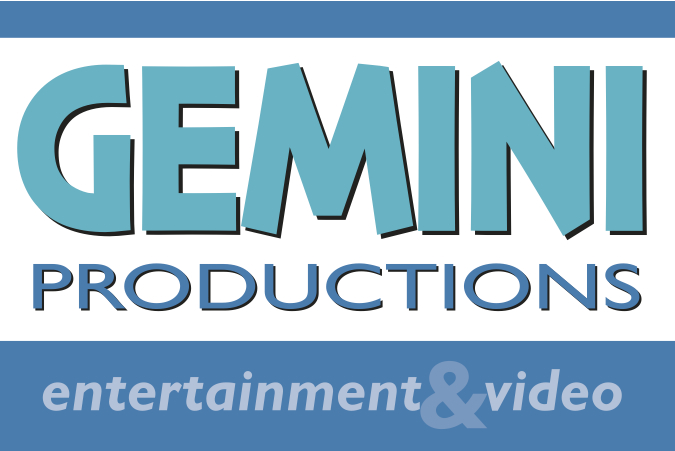 Ceremony Music SheetClient Name:Wedding Date:Phone: 973.686.1003  Fax: 973.686.1005 Email: info@geminidjs.comWebsite: www.geminidjs.comPrelude Music Processional Bridesmaids MusicBride’s Processional MusicRecessional Music